		Ф А1.1-26-114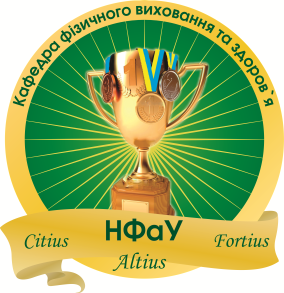 Календарно-тематичний план практичних занять	з фізичного виховання для студентів2 курсуОздоровчий фітнес	спеціальності226 Фармація	Ф.м.16 (5,0д.)ін. – 01,02,03,04,05,06,07,08,09,10,11,12 гр.	спеціальності 226 Фармація для іноземнихстудентів з країн СНД.Ф.м. 16 (5,0д.) снд. – 01,02,03,04 гр.	( весняний семестр, 2017 2018 нр.)Завідувач кафедри фізичного вихованнята здоров’я 										В. С. ЛободаСУЯ НФаУ                   Редакція 01                 Дата введення 20.03.2017 р.          Стор.2 із 5№з/пНазва темиОбсяг у годинахДата проведенняБалиmin-maxЗмістовний модуль 7. Загальнафізичнапідготовка.Змістовний модуль 7. Загальнафізичнапідготовка.Змістовний модуль 7. Загальнафізичнапідготовка.Змістовний модуль 7. Загальнафізичнапідготовка.11ПЗ 11. Удосконалення техніки виконання фізичних вправ на фітболах. Оволодіння основними засобами розвитку гнучкості.422.01-04.02.2-312ПЗ 12. Вивчення техніки виконання фізичних вправ на фітболах. Вправи на розвиток м’язів спини та рук з гімнастичними палицями.405.02-18.02.2-313ПЗ 13. Вивчення техніки виконання фізичних вправ: вправи на гнучкість та координацію, бігові та стрибкові вправи.419.02-04.03.2-314ПЗ 14. Вивчення техніки загально-розвиваючих вправ поточним способом, Акробатичні вправи: «місток», шпагати, перекид вперед і назад, нахили тулуба у різні боки.405.03-18.03.2-415ПЗ 15. Вивчення техніки виконання спеціальних фізичних вправ на координацію рухів, вправи у парах, силові вправи для м’язів рук, ніг, спини.219.03-25.032-416ПЗ 16. Підсумковий контроль засвоєння ЗМ 7:226.03-01.0412-20Всього за ЗМ 7:Всього за ЗМ 7:Всього за ЗМ 7:30-50Змістовний модуль 8. Оздоровчий фітнес для підвищення ППФП.Змістовний модуль 8. Оздоровчий фітнес для підвищення ППФП.Змістовний модуль 8. Оздоровчий фітнес для підвищення ППФП.Змістовний модуль 8. Оздоровчий фітнес для підвищення ППФП.17ПЗ 17. Удосконалення особливостей проведення індивідуальних та групових занять з фітнесу. Вивчення комплексів з фітнесу. 402.04-15.042-318ПЗ 18. Удосконалення техніки дихання при виконанні вправ за програмою Пiлатес. Комплекс вправ для м’язів ніг, рук, пресу та спини.416.04-29.042-419ПЗ 19. Удосконалення техніки базових рухів стретчингу. (попереднього, активного, пасивного). Вивчення комплексу вправ зі стретчингу.430.04-13.052-420ПЗ 20. Удосконалення техніки базових рухів у направленніфітнес-йога та виконання комплексу вправ з фітнес-йоги. Оволодіння основними засобами розвитку гнучкості. 414.05-27.053-421ПЗ 21. Підсумковий контроль засвоєння ЗМ 8.Оцінка практичних умінь та навичок у розділі «Оздоровчий фітнес», а також підрахунок рейтингових балів за весняний семестр.428.05-10.0612-20Всього за ЗМ 8:Всього за ЗМ 8:Всього за ЗМ 8:30-50Всього за вивчення модуля 44060-100